Curriculum- Week 3- Day 5Computing- Volcanoes 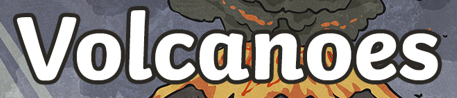 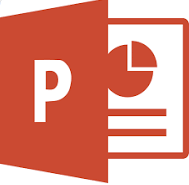 Create a PowerPoint or Non-Chronological Report about VolcanoesInclude:What the Earth is made up ofInformation on tectonic platesHow they are formedHow they eruptWhat they are made up ofWhere you find themFamous volcanoes and their factsOther information and facts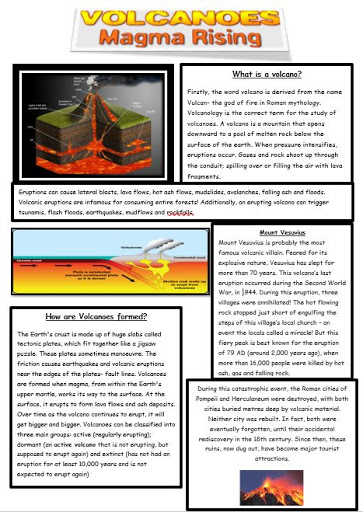 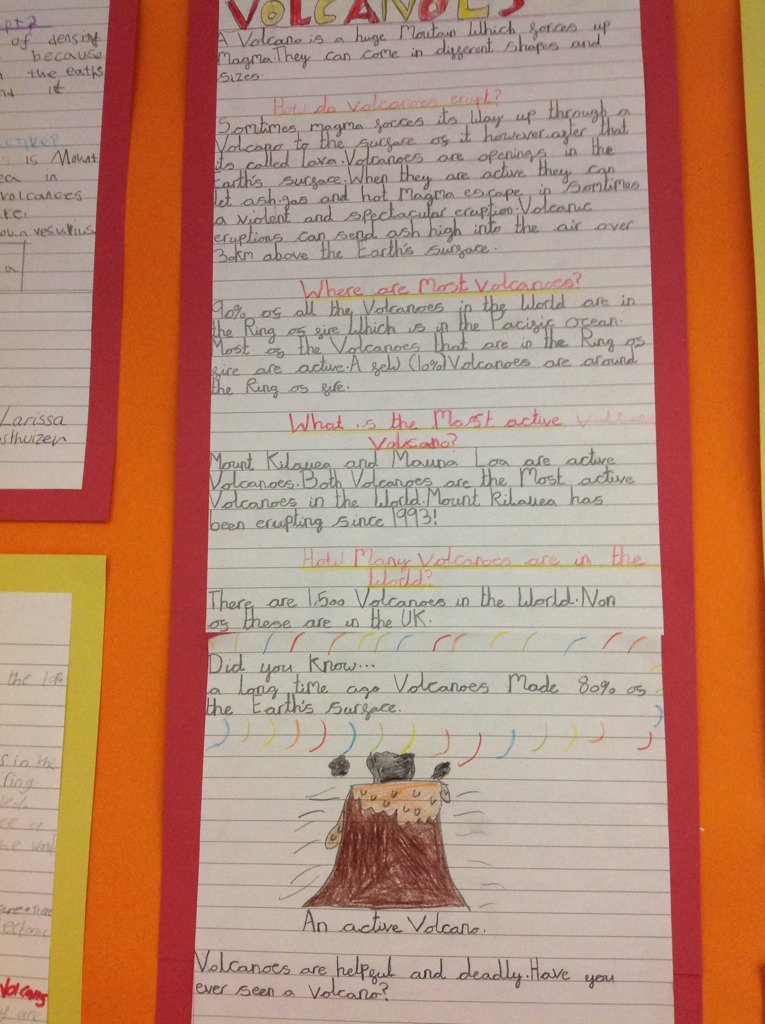 